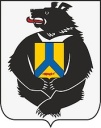 АДМИНИСТРАЦИЯСулукского сельского поселенияВерхнебуреинского муниципального районаХабаровского краяПОСТАНОВЛЕНИЕот  29.04.2022г.№ 24                                                                                   п. СулукОб особенностях осуществления в 2022 году внутреннего муниципального финансового контроля в отношении главных распорядителей (распорядителей) бюджетных средств, получателей бюджетных средствВ соответствии с п.5  постановления Правительства Российской Федерации от 14.04.2022 № 665 «Об особенностях осуществления в 2022 году государственного(муниципального) финансового контроля в отношении главных распорядителей (распорядителей) бюджетных средств, получателей бюджетных средств», администрация Сулукского сельского поселенияПОСТАНОВЛЯЕТ:Установить, что до 01.01.2023 г. финансовым управлением администрации Верхнебуреинского муниципального района (далее – финансовое управление), в рамках переданных полномочий по осуществлению внутреннего муниципального финансового контроля не проводятся проверки главных распорядителей (распорядителей) бюджетных средств, получателей бюджетных средств, в том числе являющихся муниципальными заказчиками.При поступлении от главных распорядителей (распорядителей) бюджетных средств, получателей бюджетных средств, в том числе являющихся муниципальными заказчиками, обращений о продлении срока исполнения представлений (предписаний) финансового управления, выданных до вступления в силу настоящего постановления, финансовое управление  принимает  с учетом требований, предусмотренных Бюджетным кодексом Российской Федерации, решение об удовлетворении таких обращений. При этом вновь устанавливаемый срок исполнения указанных представлений (предписаний) не может приходиться на дату ранее 01.01.2023 г. Пункт 1 настоящего постановления не распространяется на проверки, проведение которых осуществляется в соответствии с поручениями главы поселения.Установить, что проверки, указанные в пункте 1 настоящего постановления, начатые до вступления в силу настоящего постановления, по решению органа внутреннего муниципального финансового контроля приостанавливаются со сроком возобновления не ранее 01.01.2023 г. либо завершаются не позднее 20 рабочих дней со дня вступления в силу настоящего постановления.5.  Контроль за исполнением настоящего постановления оставляю за собой.6. Настоящее постановление вступает в силу со дня его официального опубликования.Глава сельского поселения                                                             К.А. Ванюнин